サンゴ礁ウィーク2021について（登録イベント募集案内）１　サンゴ礁ウィーク2021開催について沖縄県サンゴ礁保全推進協議会では、3月5日（サンゴの日）にちなみ「サンゴウィーク」として、多くの県民参加のもと、サンゴ礁の保全に関する様々な活動が相互に繋がりを持ち、サンゴ礁を大切にする県民の心を育むことを目的として、平成25年度から毎年、3月5日を中心とした2-3週にわたって「サンゴ礁ウィーク」を主催しております。2021年のサンゴ礁ウィークについては、新型コロナウィルス感染拡大予防の観点から、登録イベント情報を協議会ホームページへの掲載として実施します。２　実施期間2021年３月５日（金）～3月31日（水）３　登録イベントとしての参加方法についてサンゴ礁ウィーク実施期間中に開催する参加型・広報普及型のイベントを「サンゴ礁ウィーク登録イベント」として登録します。・【登録対象となるイベント】誰でも気軽に参加できるイベントで、サンゴ礁ウィークの趣旨に合致するもの。また沖縄県サンゴ礁保全推進協議会の趣旨に賛同する個人･団体によるもの。例）磯の観察会、写真展、学習会・座談会、ビーチクリーン、サンゴの種苗制作体験、モニタリング、食害生物駆除、研究集会　等・【イベントの登録】イベントは主催者が独自に行うものとします。希望する個人・団体は2021年２月25日（木）までに、指定の申込フォーム（https://forms.gle/Ve6C8E7Beb1u4iXu9(短縮URL)）より申込みを行ってください。フォームからの入力がどうしても困難な場合は、この要綱に添付の様式を使ってメール添付、もしくは郵送にてお申し込みください。郵送先は「５．問い合合わせ先」にございます。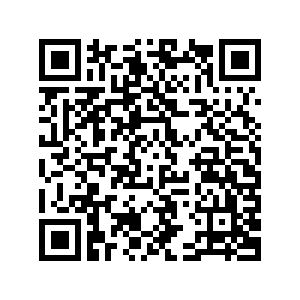 ・【広報】イベントの広報については、提供いただいた情報（文章、画像など）を用いて、協議会ホームページで行いますので、ご協力お願いいたします。・【イベント報告】イベント終了後には、実施したイベントについての報告書の作成についてご協力ください（本ファイルの末尾に様式を添付）。４　イベントの参加資格・条件について・自らが暴力団員、暴力団関係者、その他反社会的勢力またはその構成員(以下「反社会的勢力」とする)のいずれにも該当せず、かつ将来にわたっても該当しないこと、また、反社会的勢力に代わり自己の名義を利用していないことを確約すること。・サンゴ礁ウィーク登録イベントで営利活動を行う場合は、サンゴ礁保全につながる活動であることを示すこと。また、サンゴ礁ウィークフェア出店・出展者は何らかの形でサンゴ礁の魅力やその保全、持続可能性につながるコンセプトを有していること。・サンゴ礁ウィーク期間中に実施する各イベントについては、各実施主体が独自に行なうこととし、その一切の責任は実施主体に帰属し、イベント中に発生した責任について沖縄県サンゴ礁保全推進協議会は負わないものとします。・イベント開催にあたっては、沖縄県や利用する施設等の新型コロナウィルス感染拡大予防対策に関するガイドラインに従い実施すること。【新型コロナウィルス感染症に係る沖縄県イベント等実施ガイドライン】https://www.pref.okinawa.lg.jp/site/chijiko/kohokoryu/koho/20200828.html・サンゴ礁ウィーク登録イベントの各実施主体は安全対策を講じ、事故などが起こらないようしっかりと準備を行ない、傷害保険に加入すること。また食品を扱う店は、当該地域で有効な食品衛生上の許可を受けていること。・昨年の様子はホームページ（HP）またはFacebookページを御覧ください。HP： https://coralreefconservation.web.fc2.com/sangoweek/sangoweek2020.html Facebookページ： https://www.facebook.com/coralreefweek・沖縄県サンゴ礁保全推進協議会では、団体や個人、業種などにかかわらずあらゆる立場でサンゴ礁保全に関わる・関心を持つ会員を募集しております。イベント主催者の協議会への入会（団体もしくは個人）の可否をお知らせください（申し込み様式最下段）。５　問い合わせ先沖縄県サンゴ礁保全推進協議会事務局（沖縄県自然保護課　担当　宮城、大城）ＴＥＬ　098-866-2243Ｅmail　coralreef@okikanka.or.jp	住所　　〒900-8570沖縄県那覇市泉崎１丁目２番２号（４階）自然保護課※申請書を郵送する場合の郵送先実施報告書イベント名：サンゴ礁ウィーク２０２１ 関連イベント申し込み様式実施主体名開催日時実施内容※実際に実施した内容を簡単にご記入ください。※実際に実施した内容を簡単にご記入ください。実施成果※参加者数、参加者層（親子、シニア、若者、観光客、地元民等）、参加者の様子・反応、当日の天候（野外イベントのみ）、達成したことなどを簡単に記述ください。※参加者数、参加者層（親子、シニア、若者、観光客、地元民等）、参加者の様子・反応、当日の天候（野外イベントのみ）、達成したことなどを簡単に記述ください。実施しての所感メディアへの掲載※イベント実施後に取材等で新聞・テレビ・ラジオ・雑誌等のメディアに掲載された場合はメディア名と掲載日をご記入ください。例：沖縄タイムス、3月12日※イベント実施後に取材等で新聞・テレビ・ラジオ・雑誌等のメディアに掲載された場合はメディア名と掲載日をご記入ください。例：沖縄タイムス、3月12日【当日の写真】※イベントの様子が分かる写真２枚（横長）は、本報告書に貼り付けず、別途事務局へ報告書といっしょにご提出ください。※報告書は1ページで収まるようにご記入をお願い致します。【当日の写真】※イベントの様子が分かる写真２枚（横長）は、本報告書に貼り付けず、別途事務局へ報告書といっしょにご提出ください。※報告書は1ページで収まるようにご記入をお願い致します。【当日の写真】※イベントの様子が分かる写真２枚（横長）は、本報告書に貼り付けず、別途事務局へ報告書といっしょにご提出ください。※報告書は1ページで収まるようにご記入をお願い致します。基本情報事業者名（担当者）（担当：　　　　　　　　　　）（担当：　　　　　　　　　　）基本情報住所〒〒〒〒〒基本情報連絡先TELFAXFAX基本情報連絡先E-mailイベント情報イベント名称イベント情報開催日時・期間イベント情報開催場所（場所名）（住所）〒（場所名）（住所）〒（場所名）（住所）〒（場所名）（住所）〒イベント情報イベント料金□有（　　　　　円）　　　　　　□無□有（　　　　　円）　　　　　　□無□有（　　　　　円）　　　　　　□無□有（　　　　　円）　　　　　　□無イベント情報イベント定員　□有（　　　　　名）　　　　　　□無　□有（　　　　　名）　　　　　　□無　□有（　　　　　名）　　　　　　□無　□有（　　　　　名）　　　　　　□無イベント情報年齢制限□有（　　　歳以上）　　　　　　 □無□有（　　　歳以上）　　　　　　 □無□有（　　　歳以上）　　　　　　 □無□有（　　　歳以上）　　　　　　 □無イベント情報駐車場イベント会場の駐車場　　□有（　　　　台）　　　 □無イベント会場の駐車場　　□有（　　　　台）　　　 □無イベント会場の駐車場　　□有（　　　　台）　　　 □無イベント会場の駐車場　　□有（　　　　台）　　　 □無イベント情報問合せ先サンゴ礁保全推進協議会ＨＰ等に掲載する問合せ先をご記入ください。サンゴ礁保全推進協議会ＨＰ等に掲載する問合せ先をご記入ください。サンゴ礁保全推進協議会ＨＰ等に掲載する問合せ先をご記入ください。サンゴ礁保全推進協議会ＨＰ等に掲載する問合せ先をご記入ください。イベント情報問合せ先イベントへの申し込み方法TELTELTELTELイベント情報問合せ先イベントへの申し込み方法E-mailFAXイベント情報問合せ先イベントへの申し込み方法イベント情報イベントへの申し込み方法イベント情報イベント内容イベント情報注意事項（服装等）イベント情報新型コロナウィルス対策について新型コロナウィルス対策について記入してください。既存のガイドラインに基づいて実施する場合はその旨記入して下さい。新型コロナウィルス対策について記入してください。既存のガイドラインに基づいて実施する場合はその旨記入して下さい。新型コロナウィルス対策について記入してください。既存のガイドラインに基づいて実施する場合はその旨記入して下さい。新型コロナウィルス対策について記入してください。既存のガイドラインに基づいて実施する場合はその旨記入して下さい。安全対策安全対策（概要）安全対策保険対応などイベント主催者の、沖縄県サンゴ礁保全推進協議会へ入会の可否（　可・否　）